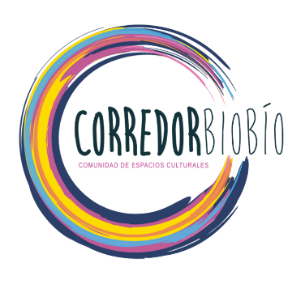 FICHA DE POSTULACIONCATALOGO PROGRAMACIONCORREDORBIOBIO / INCUBADORA CORREDORBIOBIO 2020-2021NOMBRE DEL MONTAJEIDENTIFICACION ELENCO1. Ficha del montaje/ Ej.:2. Productor (nombre)3. Número y mail de contactoFICHA TECNICA2. Reseña del montaje3. Duración del montaje4. Edad de espectadoresIMPORTANTE: Se deben adjuntar fotografíaS y video completo de la obraESPECIFICACIONES3. Escenario (dimensiones mínimas de escenario para montaje escénico)4. Escenografía (en caso de contar con escenografía, detallarla)